О внесении изменений в постановление главы администрации района от 22 ноября 2016 года № 776-п «Устойчивое развитие  сельских территорий Тюльганского района Оренбургской области на 2017 - 2020 годы»В целях исполнения  постановления главы администрации Тюльганского района от 23 августа 2016 года № 613-п «Об утверждении порядка разработки, реализации и оценки эффективности муниципальных программ  муниципального образования Тюльганский район Оренбургской области» и в соответствии  с решениями Совета депутатов Тюльганского района Оренбургской области от 23 декабря 2016 года № 89-IV-СД «О внесении изменений в решение Совета депутатов Тюльганского района от 18 декабря   2016 года № 25-IV-СД  «О бюджете Тюльганского района на 2016 год»,  от 23 декабря 2016 года № 90-IV-СД «О бюджете Тюльганского района на 2017 год и плановый период 2018 и 2019 годов», п о с т а н о в л я ю:Внести изменения в постановление главы администрации района от 22 ноября 2016 года № 776-п «Устойчивое развитие  сельских территорий Тюльганского района Оренбургской области на 2017 - 2020 годы» согласно приложению.2. Настоящее постановление вступает в силу после его официального обнародования, путем размещения на официальном сайте муниципального образования Тюльганский район в сети «Интернет», но не ранее, чем  с 01.01.2017 года. Исполняющий обязанности главы администрации района						        И.А. КругловРазослано: райпрокуратуру, орготделу, финотделу, Нефедову И.В., комитету по вопросам газо-тепло-электроснабжениея, строительства, транспорта и связиПриложениек постановлению главы администрации района03.03.2017 № 190-п Изменения и дополнения в муниципальную программу «Устойчивое развитие сельских территорий Тюльганского района Оренбургской области на 2017-2020 годы»В паспорте Программы  «объемы бюджетных ассигнований программы» изложить в новой редакции:Раздел 1.8 «Характеристика автомобильных дорог» читать в новой редакции:Раздел 5 «Ресурсное обеспечение реализации муниципальной программы»  абзац 2 читать в новой редакции:«Общий объем финансирования Программы составляет 64,2964 млн. рублей (в ценах соответствующих лет), в том числе:- предполагаются средства федерального бюджета – 15,4128 млн.рублей;- предполагаются средства бюджета области – 34,0466 млн. рублей;- средства бюджета Тюльганского района – 2,3 млн. рублей;- средства бюджетов сельских поселений Тюльганского района –0,222 млн. рублей;- средства внебюджетных источников – 12,315 млн. рублей.»Приложения №1, №2, №3  читать в новой редакции:   Приложение №1К муниципальной программе«Устойчивое развитие сельских территорий Тюльганского района Оренбургской области на 2017-2020 годы»Сведенияо показателях (индикаторах) муниципальной программы и их значениеПриложение №2К муниципальной программе«Устойчивое развитие сельских территорий Тюльганского района Оренбургской области на 2017-2020 годы»Перечень основных мероприятий муниципальной программыПриложение №3К муниципальной программе«Устойчивое развитие сельских территорий Тюльганского района Оренбургской области на 2017-2020 годы»Ресурсное обеспечение реализации программы за счет средств областного бюджета и прогнозная оценка привлекаемых на реализацию программы средств федерального бюджета, областного бюджета, средств муниципальных образований входящих в состав Тюльганского районаМлн.рублей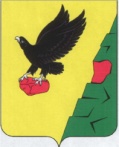                  Муниципальное образованиеТюльганский районОренбургской областиАДМИНИСТРАЦИЯТЮЛЬГАНСКОГОРАЙОНАП О С Т А Н О В Л Е Н И Е                 Муниципальное образованиеТюльганский районОренбургской областиАДМИНИСТРАЦИЯТЮЛЬГАНСКОГОРАЙОНАП О С Т А Н О В Л Е Н И Е                 Муниципальное образованиеТюльганский районОренбургской областиАДМИНИСТРАЦИЯТЮЛЬГАНСКОГОРАЙОНАП О С Т А Н О В Л Е Н И ЕОбъемы бюджетных ассигнований программы Общий объем финансирования Программы составляет 64,2964 млн. рублей, в том числе:- предполагаются средства федерального бюджета – 15.4128 млн.рублей;- предполагаются средства бюджета области – 34.0466 млн. рублей;- средства бюджета Тюльганского района – 2,3 млн. рублей;- средства бюджетов сельских поселений Тюльганского района – 0,222 млн. рублей;- средства внебюджетных источников – 12,315 млн. рублей.В том числе:2017 год – 15,4364 млн.рублей:- предполагаются средства федерального бюджета – 4,5228 млн.рублей;- предполагаются средства бюджета области – 8,6746 млн. рублей;- средства бюджета Тюльганского района – 0,7 млн. рублей;- средства бюджетов сельских поселений Тюльганского района – 0,114 млн. рублей;- средства внебюджетных источников – 1,425 млн. рублей.В том числе:2018 год – 15,735 млн.рублей:- предполагаются средства федерального бюджета – 3,54 млн.рублей;- предполагаются средства бюджета области – 8,121 млн. рублей;- средства бюджета Тюльганского района – 0,5  млн. рублей;- средства бюджетов сельских поселений Тюльганского района – 0,034 млн. рублей;- средства внебюджетных источников – 3,54  млн. рублей.В том числе:2019 год – 15,955 млн.рублей:- предполагаются средства федерального бюджета – 3,6  млн.рублей;- предполагаются средства бюджета области – 8,221  млн. рублей;- средства бюджета Тюльганского района – 0,5  млн. рублей;- средства бюджетов сельских поселений Тюльганского района – 0,034  млн. рублей;- средства внебюджетных источников – 3,6  млн. рублей.В том числе:2020 год – 17,17 млн.рублей :- предполагаются средства федерального бюджета – 3,75  млн.рублей;- предполагаются средства бюджета области – 9,03 млн. рублей;- средства бюджета Тюльганского района – 0,6 млн. рублей;- средства бюджетов сельских поселений Тюльганского района – 0,04 млн. рублей;- средства внебюджетных источников – 3,75 млн. рублей.№Наименование сельсоветовПротяженность автомобильных дорог, км1Администрация района14,32Алмалинский сельсовет6,33Боаговещенский сельсовет5,94Благодарновский сельсовет11,35Городецкий сельсовет7,66Екатеринославский сельсовет6,27Ивановский сельсовет10,38Ключевский сельсовет5,29Разномойский сельсовет3,110Репьевский сельсовет6,911Ташлинский сельсовет18,912Троицкий сельсовет19,713Тугустемирский сельсовет14,514Тюльганский поссовет38,615Чапаевский сельсовет13№ п/п№ п/пНаименование показателяЕдин измПрогноз реализации программы по годамПрогноз реализации программы по годамПрогноз реализации программы по годамПрогноз реализации программы по годам№ п/п№ п/пНаименование показателяЕдин изм2017201820192020112356781.Обеспечение жильем граждан, проживающих в сельской поселениях района, в том числе молодых семей и молодых специалистов1.Обеспечение жильем граждан, проживающих в сельской поселениях района, в том числе молодых семей и молодых специалистов1.Обеспечение жильем граждан, проживающих в сельской поселениях района, в том числе молодых семей и молодых специалистов1.Обеспечение жильем граждан, проживающих в сельской поселениях района, в том числе молодых семей и молодых специалистов1.Обеспечение жильем граждан, проживающих в сельской поселениях района, в том числе молодых семей и молодых специалистов1.Обеспечение жильем граждан, проживающих в сельской поселениях района, в том числе молодых семей и молодых специалистов1.Обеспечение жильем граждан, проживающих в сельской поселениях района, в том числе молодых семей и молодых специалистов1.Обеспечение жильем граждан, проживающих в сельской поселениях района, в том числе молодых семей и молодых специалистов1.1Строительство (приобретение) жилья  для жителей сельских поселений–  всего
в том числе в разрезе сельских поселений:Строительство (приобретение) жилья  для жителей сельских поселений–  всего
в том числе в разрезе сельских поселений:домов33331.1Строительство (приобретение) жилья  для жителей сельских поселений–  всего
в том числе в разрезе сельских поселений:Строительство (приобретение) жилья  для жителей сельских поселений–  всего
в том числе в разрезе сельских поселений:кв.м2341981981951.1Строительство (приобретение) жилья  для жителей сельских поселений–  всего
в том числе в разрезе сельских поселений:Строительство (приобретение) жилья  для жителей сельских поселений–  всего
в том числе в разрезе сельских поселений:млн. руб.1,4253,94,14,21.1.1п.Тюльганп.Тюльгандомов11311.1.1п.Тюльганп.Тюльганкв.м9054198331.1.2С.АлмалаС.Алмаладомов11.1.2С.АлмалаС.Алмалакв.м541.1.3С.РазномойкаС.Разномойкадомов11.1.3С.РазномойкаС.Разномойкакв.м901.1.4С.ТашлаС.Ташладомов11.1.4С.ТашлаС.Ташлакв.м721.1.5С.АлабердиноС.Алабердинодомов111.1.5С.АлабердиноС.Алабердинокв.м72901.1.6С.ВладимировкаС.Владимировкадомов11.1.6С.ВладимировкаС.Владимировкакв.м721.2.Строительство (приобретение) жилья в сельских поселениях для обеспечения жильем молодых семей  и  молодых специалистов– всего
в том числе в разрезе сельских поселений:Строительство (приобретение) жилья в сельских поселениях для обеспечения жильем молодых семей  и  молодых специалистов– всего
в том числе в разрезе сельских поселений:домов46551.2.Строительство (приобретение) жилья в сельских поселениях для обеспечения жильем молодых семей  и  молодых специалистов– всего
в том числе в разрезе сельских поселений:Строительство (приобретение) жилья в сельских поселениях для обеспечения жильем молодых семей  и  молодых специалистов– всего
в том числе в разрезе сельских поселений:кв.м3933963753781.2.Строительство (приобретение) жилья в сельских поселениях для обеспечения жильем молодых семей  и  молодых специалистов– всего
в том числе в разрезе сельских поселений:Строительство (приобретение) жилья в сельских поселениях для обеспечения жильем молодых семей  и  молодых специалистов– всего
в том числе в разрезе сельских поселений:млн. руб.4,757,97,98,31.2.1С.БлагодарноеС.Благодарноедомов11.2.1С.БлагодарноеС.Благодарноекв.м901.2.2С.ВладимировкаС.Владимировкадомов111.2.2С.ВладимировкаС.Владимировкакв.м100901.2.3п.Тюльганп.Тюльгандомов15221.2.3п.Тюльганп.Тюльганкв.м1003241051441.2.4С.ТашлаС.Ташладомов21.2.4С.ТашлаС.Ташлакв.м1931.2.5С.ГородкиС.Городкидомов11.2.5С.ГородкиС.Городкикв.м721.2.6С.ЕкатеринославкаС.Екатеринославкадомов11.2.6С.ЕкатеринославкаС.Екатеринославкакв.м901.2.7С.БлаговещенкаС.Благовещенкадомов11.2.7С.БлаговещенкаС.Благовещенкакв.м901.2.8С.ИвановкаС.Ивановкадомов11.2.8С.ИвановкаС.Ивановкакв.м721.2.9С.КлючиС.Ключидомов11.2.9С.КлючиС.Ключикв.м722.Обеспечение объектами социальной инфраструктуры 2.Обеспечение объектами социальной инфраструктуры 2.Обеспечение объектами социальной инфраструктуры 2.Обеспечение объектами социальной инфраструктуры 2.Обеспечение объектами социальной инфраструктуры 2.Обеспечение объектами социальной инфраструктуры 2.Обеспечение объектами социальной инфраструктуры 2.Обеспечение объектами социальной инфраструктуры 222.1.2.1.Строительство фельдшерско-акушерских пунктов и офисов врача  общей практики– всего, в том числе  в разрезе сельских поселений:единиц12.1.2.1.Строительство фельдшерско-акушерских пунктов и офисов врача  общей практики– всего, в том числе  в разрезе сельских поселений:млн. руб.4,4632.1.1.2.1.1.С.Городкимлн. руб.4,4633.Обеспечение объектами инженерной инфраструктуры, автомобильными дорогами3.Обеспечение объектами инженерной инфраструктуры, автомобильными дорогами3.Обеспечение объектами инженерной инфраструктуры, автомобильными дорогами3.Обеспечение объектами инженерной инфраструктуры, автомобильными дорогами3.Обеспечение объектами инженерной инфраструктуры, автомобильными дорогами3.Обеспечение объектами инженерной инфраструктуры, автомобильными дорогами3.Обеспечение объектами инженерной инфраструктуры, автомобильными дорогами3.Обеспечение объектами инженерной инфраструктуры, автомобильными дорогами3.13.1Капитальный ремонт, ремонт и круглогодичное содержание автомобильных дорог местного значения– всего, в том числе  в разрезе сельских поселенийкм14,314,314,314,33.13.1Капитальный ремонт, ремонт и круглогодичное содержание автомобильных дорог местного значения– всего, в том числе  в разрезе сельских поселениймлн. руб.0,50,50,50,63.3.13.3.1Тюльганский районкм14,314,314,314,33.3.13.3.1Тюльганский районмлн.руб0,50,50,50,63.3.13.3.1Тюльганский районмлн.руб0,670,660,70,83.23.2Проведение капитального ремонта и ремонта автомобильных дорог общего пользования населенных пунктов, на условиях софинансирования из бюджетов муниципальных образований– всего, в том числе  в разрезе сельских поселений:км38,615,616,233,63.23.2Проведение капитального ремонта и ремонта автомобильных дорог общего пользования населенных пунктов, на условиях софинансирования из бюджетов муниципальных образований– всего, в том числе  в разрезе сельских поселений:млн.руб4,0983,4353,4554,073.5.13.5.1Тюльганский п/скм38,63.5.13.5.1Тюльганский п/смлн. руб.4,0983.5.23.5.2Благовещенский с/скм5,93.5.23.5.2Благовещенский с/смлн.руб1,7553.5.33.5.3Екатеринославский с/скм6,23.5.33.5.3Екатеринославский с/смлн.руб1,733.5.43.5.4Ивановский с/скм10,33.5.43.5.4Ивановский с/смлн.руб1,73.5.53.5.5Разномойский с/скм3,13.5.53.5.5Разномойский с/смлн. руб.0,4853.5.63.5.6Тугустемирский с/скм15,63.5.63.5.6Тугустемирский с/смлн.руб1,973.5.73.5.7Чапаевский с/скм183.5.73.5.7Чапаевский с/смлн.руб2,13.5.83.5.8Алмалинский с/скм6,33.5.83.5.8Алмалинский с/смлн.руб1,223.33.3Содержание земельного участка под твердые коммунальные отходыед13.33.3Содержание земельного участка под твердые коммунальные отходымлн. руб.0,2№ ппНомер и наименование основного мероприятияОтветственный исполнительСрокСрокОжидаемый непосредственный результатПоследствия нереализации мероприятияСвязь показателя муниципальной программы№ ппНомер и наименование основного мероприятияОтветственный исполнительНачала реализацииОкончания реализацииОжидаемый непосредственный результатПоследствия нереализации мероприятияСвязь показателя муниципальной программы123456781.Обеспечение жильем граждан, проживающих в сельской поселениях района, в том числе молодых семей и молодых специалистов1.Обеспечение жильем граждан, проживающих в сельской поселениях района, в том числе молодых семей и молодых специалистов1.Обеспечение жильем граждан, проживающих в сельской поселениях района, в том числе молодых семей и молодых специалистов1.Обеспечение жильем граждан, проживающих в сельской поселениях района, в том числе молодых семей и молодых специалистов1.Обеспечение жильем граждан, проживающих в сельской поселениях района, в том числе молодых семей и молодых специалистов1.Обеспечение жильем граждан, проживающих в сельской поселениях района, в том числе молодых семей и молодых специалистов1.Обеспечение жильем граждан, проживающих в сельской поселениях района, в том числе молодых семей и молодых специалистов1.Обеспечение жильем граждан, проживающих в сельской поселениях района, в том числе молодых семей и молодых специалистов1.1Строительство (приобретение) жилья для жителей сельских поселенийАдминистрация района (комитет по вопросам газо-тепло-электроснабжения, строительства, транспорта и связи)2017202011семейУвеличение семей нуждающихся в жильеОбеспечение жильем граждан, проживающих в сельской поселениях, в том числе молодых семей и молодых специалистов1.2Строительство (приобретение) жилья в сельских поселениях для обеспечения жильем молодых семей и молодых специалистовАдминистрация района (комитет по вопросам газо-тепло-электроснабжения, строительства, транспорта и связи)2017202022семейУвеличение семей нуждающихся в жильеОбеспечение жильем граждан, проживающих в сельской поселениях, в том числе молодых семей и молодых специалистов2.Обеспечение объектами социальной инфраструктуры2.Обеспечение объектами социальной инфраструктуры2.Обеспечение объектами социальной инфраструктуры2.Обеспечение объектами социальной инфраструктуры2.Обеспечение объектами социальной инфраструктуры2.Обеспечение объектами социальной инфраструктуры2.Обеспечение объектами социальной инфраструктуры2.Обеспечение объектами социальной инфраструктуры2.1Строительство фельдшерско-акушерских пунктов и офисов врачей общей практикиАдминистрация района (комитет по вопросам газо-тепло-электроснабжения, строительства, транспорта и связи)20172020ФАП - 1Износ зданияМероприятия по обеспечению  объектами социальной инфраструктуры3.Обеспечение объектами инженерной инфраструктуры, автомобильными дорогами3.Обеспечение объектами инженерной инфраструктуры, автомобильными дорогами3.Обеспечение объектами инженерной инфраструктуры, автомобильными дорогами3.Обеспечение объектами инженерной инфраструктуры, автомобильными дорогами3.Обеспечение объектами инженерной инфраструктуры, автомобильными дорогами3.Обеспечение объектами инженерной инфраструктуры, автомобильными дорогами3.Обеспечение объектами инженерной инфраструктуры, автомобильными дорогами3.Обеспечение объектами инженерной инфраструктуры, автомобильными дорогами3.1Капитальный ремонт, ремонт и круглогодичное содержании автомобильных дорог местного значенияАдминистрация района (комитет по вопросам газо-тепло-электроснабжения, строительства, транспорта и связи)2017202014,3кмИзнос покрытия автомобильных дорогобеспечение  объектами инженерной инфраструктуры и автомобильных дорог3.2Проведение капитального ремонта и ремонта автомобильных дорог общего пользования населенных пунктов, на условиях софинансирования из бюджетов муниципальных образований.Администрация района (комитет по вопросам газо-тепло-электроснабжения, строительства, транспорта и связи)2017202015,05млн.рубИзнос покрытия автомобильных дорогОбеспечение  объектами инженерной инфраструктуры и автомобильных дорог3.3Содержание земельного участка под твердые бытовые отходыАдминистрация района (комитет по вопросам газо-тепло-электроснабжения, строительства, транспорта и связи)201720170,2млн.рубУхудшение экологической ситуацииОбеспечение  объектами инженерной инфраструктуры и автомобильных дорог№ п/пСтатусНаименование муниципальной программы, основного мероприятияИсточник финансированияОценка расходовОценка расходовОценка расходовОценка расходов№ п/пСтатусНаименование муниципальной программы, основного мероприятияИсточник финансирования20172018201920201234567Муниципальная программаУстойчивое развитие сельских территорий Тюльганского района Оренбургской области на 2017-2020годыОбъем финансирования – всего,в том числе за счет средств:15,436415,73515,95517,17Муниципальная программаУстойчивое развитие сельских территорий Тюльганского района Оренбургской области на 2017-2020годы- федеральный бюджет4,52283,543,63,75Муниципальная программаУстойчивое развитие сельских территорий Тюльганского района Оренбургской области на 2017-2020годы- региональный бюджет8,67468,1218,2219,03Муниципальная программаУстойчивое развитие сельских территорий Тюльганского района Оренбургской области на 2017-2020годы- районный бюджет0,70,50,50,6Муниципальная программаУстойчивое развитие сельских территорий Тюльганского района Оренбургской области на 2017-2020годы- бюджет МО0,1140,0340,0340,04Муниципальная программаУстойчивое развитие сельских территорий Тюльганского района Оренбургской области на 2017-2020годы- внебюджетные источники1,4253,543,63,751.Обеспечение жильем граждан, проживающих в сельской поселениях района, в том числе молодых семей и молодых специалистов1.Обеспечение жильем граждан, проживающих в сельской поселениях района, в том числе молодых семей и молодых специалистов1.Обеспечение жильем граждан, проживающих в сельской поселениях района, в том числе молодых семей и молодых специалистов1.Обеспечение жильем граждан, проживающих в сельской поселениях района, в том числе молодых семей и молодых специалистов1.Обеспечение жильем граждан, проживающих в сельской поселениях района, в том числе молодых семей и молодых специалистов1.Обеспечение жильем граждан, проживающих в сельской поселениях района, в том числе молодых семей и молодых специалистов1.Обеспечение жильем граждан, проживающих в сельской поселениях района, в том числе молодых семей и молодых специалистов1.Обеспечение жильем граждан, проживающих в сельской поселениях района, в том числе молодых семей и молодых специалистов1.1мероприятиеСтроительство (приобретение) жилья для граждан, проживающих в сельских поселениях– всего
в том числе в разрезе сельских поселений:Объем финансирования – всего,в том числе за счет средств:1,4253,94,14,21.1мероприятиеСтроительство (приобретение) жилья для граждан, проживающих в сельских поселениях– всего
в том числе в разрезе сельских поселений:- федеральный бюджет0,9551,171,231,261.1мероприятиеСтроительство (приобретение) жилья для граждан, проживающих в сельских поселениях– всего
в том числе в разрезе сельских поселений:- региональный бюджет0,471,561,641,681.1мероприятиеСтроительство (приобретение) жилья для граждан, проживающих в сельских поселениях– всего
в том числе в разрезе сельских поселений:- районный бюджет00001.1мероприятиеСтроительство (приобретение) жилья для граждан, проживающих в сельских поселениях– всего
в том числе в разрезе сельских поселений:- бюджет МО00001.1мероприятиеСтроительство (приобретение) жилья для граждан, проживающих в сельских поселениях– всего
в том числе в разрезе сельских поселений:- внебюджетные источники1,171,231,261.1мероприятиеСтроительство (приобретение) жилья для граждан, проживающих в сельских поселениях– всего
в том числе в разрезе сельских поселений:Тюльганский п\с0,481,34,11,41.1мероприятиеСтроительство (приобретение) жилья для граждан, проживающих в сельских поселениях– всего
в том числе в разрезе сельских поселений:Алмалинский с\с1,31.1мероприятиеСтроительство (приобретение) жилья для граждан, проживающих в сельских поселениях– всего
в том числе в разрезе сельских поселений:Разномойский с\с1,31.1мероприятиеСтроительство (приобретение) жилья для граждан, проживающих в сельских поселениях– всего
в том числе в разрезе сельских поселений:Ташлинский с\с0,4551.1мероприятиеСтроительство (приобретение) жилья для граждан, проживающих в сельских поселениях– всего
в том числе в разрезе сельских поселений:Чапаевский с/с0,492,81.2мероприятиеСтроительство (приобретение) жилья  в сельских поселениях для молодых семей и молодых специалистов– всего
в том числе в разрезе сельских поселений:Объем финансирования – всего,в том числе за счет средств:4,75047,97,98,31.2мероприятиеСтроительство (приобретение) жилья  в сельских поселениях для молодых семей и молодых специалистов– всего
в том числе в разрезе сельских поселений:- федеральный бюджет2,22882,372,372,491.2мероприятиеСтроительство (приобретение) жилья  в сельских поселениях для молодых семей и молодых специалистов– всего
в том числе в разрезе сельских поселений:- региональный бюджет1,09663,163,163,321.2мероприятиеСтроительство (приобретение) жилья  в сельских поселениях для молодых семей и молодых специалистов– всего
в том числе в разрезе сельских поселений:- районный бюджет00001.2мероприятиеСтроительство (приобретение) жилья  в сельских поселениях для молодых семей и молодых специалистов– всего
в том числе в разрезе сельских поселений:- бюджет МО00001.2мероприятиеСтроительство (приобретение) жилья  в сельских поселениях для молодых семей и молодых специалистов– всего
в том числе в разрезе сельских поселений:- внебюджетные источники1,4252,372,372,491.2мероприятиеСтроительство (приобретение) жилья  в сельских поселениях для молодых семей и молодых специалистов– всего
в том числе в разрезе сельских поселений:Благодарновский с\с1,51.2мероприятиеСтроительство (приобретение) жилья  в сельских поселениях для молодых семей и молодых специалистов– всего
в том числе в разрезе сельских поселений:Чапаевский с\с0,661,51.2мероприятиеСтроительство (приобретение) жилья  в сельских поселениях для молодых семей и молодых специалистов– всего
в том числе в разрезе сельских поселений:Ташлинский с/с2,65041.2мероприятиеСтроительство (приобретение) жилья  в сельских поселениях для молодых семей и молодых специалистов– всего
в том числе в разрезе сельских поселений:Ключевский с\с1,61.2мероприятиеСтроительство (приобретение) жилья  в сельских поселениях для молодых семей и молодых специалистов– всего
в том числе в разрезе сельских поселений:Городецкий с\с1,31.2мероприятиеСтроительство (приобретение) жилья  в сельских поселениях для молодых семей и молодых специалистов– всего
в том числе в разрезе сельских поселений:Екатеринославский с\с1,51.2мероприятиеСтроительство (приобретение) жилья  в сельских поселениях для молодых семей и молодых специалистов– всего
в том числе в разрезе сельских поселений:Благовещенский с/с1,61.2мероприятиеСтроительство (приобретение) жилья  в сельских поселениях для молодых семей и молодых специалистов– всего
в том числе в разрезе сельских поселений:Ивановский с\с1,61.2мероприятиеСтроительство (приобретение) жилья  в сельских поселениях для молодых семей и молодых специалистов– всего
в том числе в разрезе сельских поселений:Тюльганский п\с1,446,63,43,52.Обеспечение объектами социальной инфраструктуры2.Обеспечение объектами социальной инфраструктуры2.Обеспечение объектами социальной инфраструктуры2.Обеспечение объектами социальной инфраструктуры2.Обеспечение объектами социальной инфраструктуры2.Обеспечение объектами социальной инфраструктуры2.Обеспечение объектами социальной инфраструктуры2.Обеспечение объектами социальной инфраструктуры2.1мероприятиеСтроительство фельдшерско-акушерских пунктов и офисов врача общей практики– всего
в том числе в разрезе сельских поселений:Объем финансирования – всего,в том числе за счет средств:4,4632.1мероприятиеСтроительство фельдшерско-акушерских пунктов и офисов врача общей практики– всего
в том числе в разрезе сельских поселений:- федеральный бюджет1,3392.1мероприятиеСтроительство фельдшерско-акушерских пунктов и офисов врача общей практики– всего
в том числе в разрезе сельских поселений:- региональный бюджет3,1242.1мероприятиеСтроительство фельдшерско-акушерских пунктов и офисов врача общей практики– всего
в том числе в разрезе сельских поселений:- районный бюджет2.1мероприятиеСтроительство фельдшерско-акушерских пунктов и офисов врача общей практики– всего
в том числе в разрезе сельских поселений:- бюджет МО2.1мероприятиеСтроительство фельдшерско-акушерских пунктов и офисов врача общей практики– всего
в том числе в разрезе сельских поселений:- внебюджетные источники2.1мероприятиеСтроительство фельдшерско-акушерских пунктов и офисов врача общей практики– всего
в том числе в разрезе сельских поселений:Городецкий ФАП4,4633.Обеспечение объектами инженерной инфраструктуры, автомобильными дорогами3.Обеспечение объектами инженерной инфраструктуры, автомобильными дорогами3.Обеспечение объектами инженерной инфраструктуры, автомобильными дорогами3.Обеспечение объектами инженерной инфраструктуры, автомобильными дорогами3.Обеспечение объектами инженерной инфраструктуры, автомобильными дорогами3.Обеспечение объектами инженерной инфраструктуры, автомобильными дорогами3.Обеспечение объектами инженерной инфраструктуры, автомобильными дорогами3.Обеспечение объектами инженерной инфраструктуры, автомобильными дорогами3.1мероприятиеПроведение капитального ремонта и ремонта автомобильных дорог общего пользования населенных пунктов, на условиях софинансирования из бюджетов указанных муниципальных образований– всего
в том числе в разрезе сельских поселений:Объем финансирования – всего,в том числе за счет средств:4,0983,4353,4554,073.1мероприятиеПроведение капитального ремонта и ремонта автомобильных дорог общего пользования населенных пунктов, на условиях софинансирования из бюджетов указанных муниципальных образований– всего
в том числе в разрезе сельских поселений:- федеральный бюджет3.1мероприятиеПроведение капитального ремонта и ремонта автомобильных дорог общего пользования населенных пунктов, на условиях софинансирования из бюджетов указанных муниципальных образований– всего
в том числе в разрезе сельских поселений:- региональный бюджет3,9843,4013,4214,033.1мероприятиеПроведение капитального ремонта и ремонта автомобильных дорог общего пользования населенных пунктов, на условиях софинансирования из бюджетов указанных муниципальных образований– всего
в том числе в разрезе сельских поселений:- районный бюджет3.1мероприятиеПроведение капитального ремонта и ремонта автомобильных дорог общего пользования населенных пунктов, на условиях софинансирования из бюджетов указанных муниципальных образований– всего
в том числе в разрезе сельских поселений:- бюджет МО0,1140,0340,0340,043.1мероприятиеПроведение капитального ремонта и ремонта автомобильных дорог общего пользования населенных пунктов, на условиях софинансирования из бюджетов указанных муниципальных образований– всего
в том числе в разрезе сельских поселений:- внебюджетные источники3.1мероприятиеПроведение капитального ремонта и ремонта автомобильных дорог общего пользования населенных пунктов, на условиях софинансирования из бюджетов указанных муниципальных образований– всего
в том числе в разрезе сельских поселений:Алмалинский с/с1,223.1мероприятиеПроведение капитального ремонта и ремонта автомобильных дорог общего пользования населенных пунктов, на условиях софинансирования из бюджетов указанных муниципальных образований– всего
в том числе в разрезе сельских поселений:Благовещенский с/с1,7553.1мероприятиеПроведение капитального ремонта и ремонта автомобильных дорог общего пользования населенных пунктов, на условиях софинансирования из бюджетов указанных муниципальных образований– всего
в том числе в разрезе сельских поселений:Екатеринославский с/с1,733.1мероприятиеПроведение капитального ремонта и ремонта автомобильных дорог общего пользования населенных пунктов, на условиях софинансирования из бюджетов указанных муниципальных образований– всего
в том числе в разрезе сельских поселений:Ивановский с/с1,73.1мероприятиеПроведение капитального ремонта и ремонта автомобильных дорог общего пользования населенных пунктов, на условиях софинансирования из бюджетов указанных муниципальных образований– всего
в том числе в разрезе сельских поселений:Разномойский с/с0,4853.1мероприятиеПроведение капитального ремонта и ремонта автомобильных дорог общего пользования населенных пунктов, на условиях софинансирования из бюджетов указанных муниципальных образований– всего
в том числе в разрезе сельских поселений:Тугустемирский с/с1,973.1мероприятиеПроведение капитального ремонта и ремонта автомобильных дорог общего пользования населенных пунктов, на условиях софинансирования из бюджетов указанных муниципальных образований– всего
в том числе в разрезе сельских поселений:Чапаевский с/с2,13.1мероприятиеПроведение капитального ремонта и ремонта автомобильных дорог общего пользования населенных пунктов, на условиях софинансирования из бюджетов указанных муниципальных образований– всего
в том числе в разрезе сельских поселений:Тюльганский  п/с4,0,983.2мероприятиеКапитальный ремонт, ремонт и круглогодичное содержание автомобильных дорог местного значения – всего
в том числе в разрезе сельских поселений:Объем финансирования – всего,в том числе за счет средств:0,50,50,50,63.2мероприятиеКапитальный ремонт, ремонт и круглогодичное содержание автомобильных дорог местного значения – всего
в том числе в разрезе сельских поселений:- федеральный бюджет3.2мероприятиеКапитальный ремонт, ремонт и круглогодичное содержание автомобильных дорог местного значения – всего
в том числе в разрезе сельских поселений:- региональный бюджет3.2мероприятиеКапитальный ремонт, ремонт и круглогодичное содержание автомобильных дорог местного значения – всего
в том числе в разрезе сельских поселений:- районный бюджет0,50,50,50,63.2мероприятиеКапитальный ремонт, ремонт и круглогодичное содержание автомобильных дорог местного значения – всего
в том числе в разрезе сельских поселений:- бюджет МО3.2мероприятиеКапитальный ремонт, ремонт и круглогодичное содержание автомобильных дорог местного значения – всего
в том числе в разрезе сельских поселений:- внебюджетные источники3.2мероприятиеКапитальный ремонт, ремонт и круглогодичное содержание автомобильных дорог местного значения – всего
в том числе в разрезе сельских поселений:Тюльганский район0,50,50,50,63.3мероприятиеСодержание земельного участка под твердые бытовые отходы– всего в том числе в разрезе сельских поселенийОбъем финансирования – всего,в том числе за счет средств:0,23.3мероприятиеСодержание земельного участка под твердые бытовые отходы– всего в том числе в разрезе сельских поселений- федеральный бюджет3.3мероприятиеСодержание земельного участка под твердые бытовые отходы– всего в том числе в разрезе сельских поселений- региональный бюджет3.3мероприятиеСодержание земельного участка под твердые бытовые отходы– всего в том числе в разрезе сельских поселений- районный бюджет0,23.3мероприятиеСодержание земельного участка под твердые бытовые отходы– всего в том числе в разрезе сельских поселений- бюджет МО3.3мероприятиеСодержание земельного участка под твердые бытовые отходы– всего в том числе в разрезе сельских поселений- внебюджетные источники3.3мероприятиеСодержание земельного участка под твердые бытовые отходы– всего в том числе в разрезе сельских поселенийп.Тюльган0,2